BẢNG THEO DÕI SỬA ĐỔI1. Mục đíchQuy trình Quy định về trách nhiệm và phương pháp kiểm soát và thực hiện quá trình giảng dạy.2. Phạm viQuy trình được áp dụng trong toàn Trường.3. Tài liệu viện dẫn- Quyết định số 43/2007/QĐ-BGD&ĐT ngày 15 tháng 08 năm 2007 của Bộ trưởng Bộ Giáo dục & Đào tạo ban hành Quy chế Đào tạo Đại học, Cao đẳng hệ chính quy theo học chế tín chỉ.- Quyết định số 1510/QĐ-ĐHHH-ĐT ngày 17 tháng 08 năm 2017 của Hiệu trưởng trường Đại học Hàng hải VN ban hành Quy chế đào tạo Đại học chính quy theo học chế tín chỉ.4. Định nghĩa, từ viết tắt- BGH: Ban giám hiệu. - ĐT: 	Phòng Đào tạo. - TCHC: Phòng Tổ chức - Hành chính. - QTTB: Phòng Quản trị thiết bị. - KHTC: Phòng Kế hoạch tài chính. - TTr: Phòng thanh tra & Đảm bảo chất lượng. - CTSV: Phòng Công tác sinh viên.- QTM: 	Trung tâm Quản trị mạng- BM: Bộ môn.	- SV: Sinh viên.5. NỘI DUNG5.1. Sơ đồ quá trình quản lý học tập và giảng dạyXây dựng kế hoạch học tập năm họcTổ chức Giảng dạy & học tập6. Hồ sơ7. Phụ lục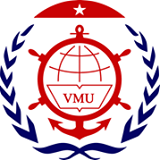 BỘ GIAO THÔNG VẬN TẢITRƯỜNG ĐẠI HỌC HÀNG HẢI VIỆT ISO 9001:2015BỘ GIAO THÔNG VẬN TẢITRƯỜNG ĐẠI HỌC HÀNG HẢI VIỆT ISO 9001:2015BỘ GIAO THÔNG VẬN TẢITRƯỜNG ĐẠI HỌC HÀNG HẢI VIỆT ISO 9001:2015BỘ GIAO THÔNG VẬN TẢITRƯỜNG ĐẠI HỌC HÀNG HẢI VIỆT ISO 9001:2015Mã hiệuLần ban hànhMã hiệuLần ban hànhQT.PDT.0301BỘ GIAO THÔNG VẬN TẢITRƯỜNG ĐẠI HỌC HÀNG HẢI VIỆT ISO 9001:2015BỘ GIAO THÔNG VẬN TẢITRƯỜNG ĐẠI HỌC HÀNG HẢI VIỆT ISO 9001:2015BỘ GIAO THÔNG VẬN TẢITRƯỜNG ĐẠI HỌC HÀNG HẢI VIỆT ISO 9001:2015BỘ GIAO THÔNG VẬN TẢITRƯỜNG ĐẠI HỌC HÀNG HẢI VIỆT ISO 9001:2015Ngày ban hànhSố trangNgày ban hànhSố trang30/05/20181/5QUY TRÌNH QUẢN LÝ HỌC TẬP, GIẢNG DẠYHỆ THỐNG QUẢN LÝ CHẤT LƯỢNG THEO ISO 9001:2015QUY TRÌNH QUẢN LÝ HỌC TẬP, GIẢNG DẠYHỆ THỐNG QUẢN LÝ CHẤT LƯỢNG THEO ISO 9001:2015QUY TRÌNH QUẢN LÝ HỌC TẬP, GIẢNG DẠYHỆ THỐNG QUẢN LÝ CHẤT LƯỢNG THEO ISO 9001:2015QUY TRÌNH QUẢN LÝ HỌC TẬP, GIẢNG DẠYHỆ THỐNG QUẢN LÝ CHẤT LƯỢNG THEO ISO 9001:2015QUY TRÌNH QUẢN LÝ HỌC TẬP, GIẢNG DẠYHỆ THỐNG QUẢN LÝ CHẤT LƯỢNG THEO ISO 9001:2015QUY TRÌNH QUẢN LÝ HỌC TẬP, GIẢNG DẠYHỆ THỐNG QUẢN LÝ CHẤT LƯỢNG THEO ISO 9001:2015QUY TRÌNH QUẢN LÝ HỌC TẬP, GIẢNG DẠYHỆ THỐNG QUẢN LÝ CHẤT LƯỢNG THEO ISO 9001:2015QUY TRÌNH QUẢN LÝ HỌC TẬP, GIẢNG DẠYHỆ THỐNG QUẢN LÝ CHẤT LƯỢNG THEO ISO 9001:2015Người lậpNgười lậpNguyễn Cảnh ToànPhó trưởng phòngNgày lậpNgày lập8/05/20188/05/2018Người kiểm traNgười kiểm traPhạm Văn ThuầnTrưởng phòngNgày kiểm traNgày kiểm tra22/05/201822/05/2018Người phê duyệtNgười phê duyệtLương Công NhớHiệu TrưởngNgày phê duyệtNgày phê duyệt28/05/201828/05/2018STT LẦN SỬA TRANG SỬANỘI DUNG SỬA ĐỔINGÀY SỬASTTTiến trìnhTrách nhiệmHồ sơ công việc1ĐTChương trình ĐT2ĐTKế hoạch học tậpTiến độ học tập3BGH4ĐT, Khoa/ViệnKế hoạch học tậpTiến độ học tập5Khoa/Viện, Bộ mônSTTTiến trìnhTrách nhiệmHồ sơ công việc1ĐT, QTTBDS phòng họcThông báoBM.01.QT.PDT.03BM.03.QT.PDT.032Bộ mônBM.03.QT.PDT.033ĐT, QTMWebsite ĐKHP4ĐT, SVWebsite ĐKHP5ĐT, SVBM.04.QT.PDT.03BM.05.QT.PDT.036ĐT, KHTC, CTSV, SVBiên lai thu học phíBM.05.QT.PDT.03DS chưa nộp học phíDS xin rút HPDS nợ học phí7Giảng viênĐT, TTr, Khoa/Viện, Bộ mônBM.01.QT.PDT.03BM.02.QT.PDT.03BM.06.QT.PDT.03BM.07.QT.PDT.03BM.08.QT.PDT.03BM.09.QT.PDT.03BM.10.QT.PDT.03BM.11.QT.PDT.038Khoa/Viện, BMBM.06.QT.PDT.03BM.10.QT.PDT.03BM.02.QT.PDT.039Giảng viênBM.06.QT.PDT.03BM.10.QT.PDT.03BM.02.QT.PDT.03STTTên hồ sơNơi lưuHình thức lưuThời gian lưuHình thức huỷKế hoạch giảng dạyBộ mônFile tài liệu01 nămXé bỏThời khoá biểu, Phân công giảng viênPhòng ĐT, Khoa/Viện, Bộ mônFile tài liệu01 nămXé bỏĐơn xin đăng ký bổ sung học phầnPhòng đào tạoFile tài liệu, Phần mềm QLĐT01 nămXé bỏ, xóaĐơn xin rút bớt học phần đã đăng kýPhòng đào tạoFile tài liệu, Phần mềm QLĐT01 nămXé bỏ, xóaBảng theo dõi học tập của sinh viênKhoa/Viện, Bộ mônFile tài liệu, Phần mềm QLĐT05 nămXé bỏ, xóaPhiếu thay đổi kế hoạch giảng dạyPhòng đào tạoFile tài liệu01 nămXé bỏBảng theo dõi xin nghỉ và dạy bù của giảng viênPhòng Thanh traFile tài liệu01 nămXé bỏPhiếu đăng ký sử dụng giảng đườngGVFile tài liệu01 kỳXé bỏSTTTên hồ sơKý hiệuThời khóa biểuBM.01.QT.PDT.03Bảng theo dõi học tập của sinh viên (Giảng dạy theo CDIO)BM.02.QT.PDT.03Bảng phân công giảng viênBM.03.QT.PDT.03Đơn xin đăng ký bổ sung học phần BM.04.QT.PDT.03Đơn xin rút học phần đã đăng kýBM.05.QT.PDT.03Bảng theo dõi học tập của sinh viênBM.06.QT.PDT.03Phiếu thay đổi kế hoạch giảng dạyBM.07.QT.PDT.03Kế hoạch giảng dạyBM.08.QT.PDT.03Bảng theo tình hình nghỉ và dạy bù của giảng viênBM.09.QT.PDT.03Bảng theo dõi học tập của sinh viên (Chất lượng cao)BM.10.QT.PDT.03Phiếu đăng ký sử dụng giảng đườngBM.11.QT.PDT.03